План мероприятий отряда ЮИД «ПЕРЕКРЁСТОК»на 2019-2020г.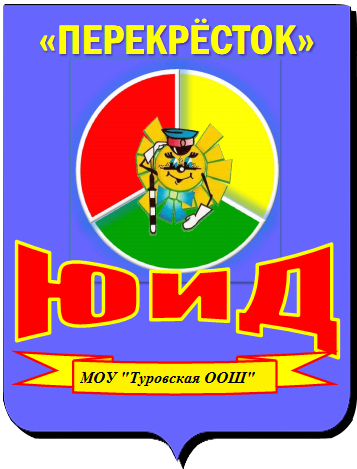                                                     Руководитель отряда ЮИД «Перекрёсток»                                                                                                        Сударикова С.Н.Согласовано:       Зам.директора по УВР МОУ «Туровская ООШ»Сударикова С.Н._____________________26.08.2019г.Утверждаю:Директор МОУ «Туровская ООШ»                                                                                       Семина Н.С.                                                                                      _________________________27.08.2019г.№МероприятиеСрок 
исполненияОтветственныеОбщий сбор членов отряда ЮИД. Выборы штаба отряда, распределение обязанностейСентябрь Командир отрядаПодготовка и проведение праздника для первоклассников «Посвящение в пешеходы»Сентябрь Командир культурно-досуговой группыУчастие в школьном этапе областного конкурса детского творчества по безопасности дорожного движения «Дорога глазами детей»Сентябрь  Командир культурно-досуговой группыВыступление агитбригадыСентябрь Руководитель отрядаКомандир отрядаПроведение патрулирования и рейдов по соблюдению детьми и подростками Правил дорожного движения в микрорайоне образовательной организацииВ течение годаКомандир патрульно-рейдовой группыИзучение Правил дорожного движения (в соответствии с учебным планом)В течение годаРуководитель отрядаКомандир отрядаПроведение в классах бесед по Правилам дорожного движенияВ течение годаКомандир учебной 
группыСоставление списка учащихся школы, имеющих веломототехнику и проведение с ними теоретических и практических занятий по Правилам дорожного движенияСентябрь Командир учебной 
группыОрганизация и проведение конкурса рисунков “Правила дорожные знать каждому положено”Октябрь Командир культурно-досуговой группыОформление выставки по итогам конкурса рисунков “Правила дорожные знать каждому положено”Октябрь Командир информационной группыВыступление агитбригадыОктябрь Руководитель отрядаКомандир отрядаГородской  конкурс«Марафон творческих программ по пропагандебезопасного поведения детей на дорогах»ОктябрьРуководитель отрядаКомандир отрядаОформление уголка “Отряд ЮИД в действии”ЕжемесячноКомандир информационной группыПодготовка программы агитбригады «Клаксон» и организация выступления в школе (в микрорайоне школы)НоябрьКомандиры культурно-досуговой и информационной группыОрганизация и проведение конкурса “Умелые руки” на лучшее наглядное пособие по Правилам дорожного движения для дошкольниковНоябрьКомандир шефской группыВыступление агитбригадыНоябрь Руководитель отрядаКомандир отрядаОрганизация и проведение по классам викторины по Правилам дорожного движения, подведение итогов, награждение победителейДекабрьКомандир культурно-досуговой группыОрганизация смотра поделок «Сделай сам» по Правилам движения (1-8 классы.)ДекабрьКомандир культурно-досуговой группыОрганизация и проведение для учащихся начальных классов праздника “Азбука безопасности”ДекабрьКомандир шефской группыПроведение перед началом зимних каникул в классах бесед по Правилам дорожного движенияДекабрьКомандир шефской группыВыступление агитбригадыДекабрь Руководитель отрядаКомандир отрядаОрганизация и проведение в микрорайоне школы рейда “Юный пешеход” по предупреждению детского дорожно-транспортного травматизма.Январь, зимние каникулыКомандир патрульно-рейдовой группыВыпуск стенгазеты по итогам рейда “Юный пешеход”ЯнварьКомандир информационной группыВыступление агитбригады в подшефном детском садуЯнварьКомандиры культурно-досуговой и шефской группОрганизация и проведение по классам беседы ”Из истории Правил дорожного движения”ЯнварьКомандир учебной группыМуниципальный  этап конкурса творческих работ «Мы за безопасную дорогу»среди обучающихся общеобразовательных организаций и организаций дополнительного образования в Московской областиЯнварьКомандир культурно-досуговая группаОрганизация и проведение конкурса среди школьников на лучшую песню, стихотворение по Правилам дорожного движения.ФевральКомандир культурно-досуговой группыОрганизация встречи учащихся школы с работниками Государственной инспекции безопасности дорожного движенияФевральКомандир отрядаОрганизация и проведение соревнований по Правилам дорожного движения среди учащихся 5-8 классовФевральКомандир культурно-досуговой группыВыступление агитбригадыФевраль Руководитель отрядаКомандир отрядаГородской конкурс по безопасности дорожного движения «Олимпиада ЮИД» Февраль Руководитель отрядаПроведение зачетных занятий по Правилам дорожного движения в 5-8 классахМартКомандир учебной группыПроведение соревнования на лучшего знатока Правил дорожного движения среди учащихся 1-3 классовМартКомандир культурно-досуговой группыВыпуск стенгазеты “Внимание! Дорога!”МартКомандир информационной группыВыступление агитбригадыМартРуководитель отрядаКомандир отрядаПодготовка и участие отряда ЮИД в муниципальном этапе областного смотра конкурса отрядов ЮИД «Безопасное колесо»Март-АпрельКомандир отрядаПроведение теоретических и практических занятий по Правилам дорожного движения с ребятами, имеющими вело-мототехникуАпрельКомандир учебной группыПроведение в 1-3 классах и в подшефном детском саду игры “Пешеходы и водители”АпрельКомандир шефской группыПроведение зачетных занятий по Правилам дорожного движения, с теми кому исполнилось 14 лет, с выдачей удостоверений велосипедистаАпрельКомандир учебной группыОрганизация дежурства на перекрестках в микрорайоне школыАпрельКомандир патрульно-рейдовой группыВыступление агитбригадыАпрельРуководитель отрядаКомандир отрядаПроведение соревнования на лучшего «Юного велосипедиста»МайКомандир культурно-досуговой группыУчастие в проведении зачетных уроков по ПДД во всех классахМайКомандир учебной группыПроведение «Недели безопасности», посвященной окончанию учебного годаМайКомандир отряда, командир патрульно-рейдовой группыВыступление агитбригадыМайРуководитель отрядаКомандир отрядаОрганизация работы отряда ЮИД в школьном лагере дневного пребыванияИюньКомандир отряда